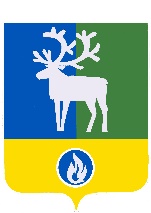 БЕЛОЯРСКИЙ РАЙОНХАНТЫ-МАНСИЙСКИЙ АВТОНОМНЫЙ ОКРУГ – ЮГРАДУМА БЕЛОЯРСКОГО РАЙОНАРЕШЕНИЕО внесении изменений в приложение к решению Думы Белоярского района от                 4 октября 2021 года № 49В соответствии со статьей 72 Земельного кодекса Российской Федерации, федеральными законами от 6 октября 2003 года № 131-ФЗ «Об общих принципах организации местного самоуправления в Российской Федерации», от 31 июля 2020 года       № 248-ФЗ «О государственном контроле (надзоре) и муниципальном контроле в Российской Федерации», руководствуясь уставом Белоярского района, Дума Белоярского района              р е ш и л а:Внести в приложение «Положение о муниципальном земельном контроле на территории Белоярского района» (далее - Положение) к решению Думы Белоярского района от 4 октября 2021 года № 49 «Об утверждении Положения о муниципальном земельном контроле на территории Белоярского района» следующие изменения:по тексту слово «(надзорный)» в соответствующих числах и падежах исключить; абзац первый пункта 3 изложить в следующей редакции:«3. Муниципальный земельный контроль на территории Белоярского района осуществляется администрацией Белоярского района (далее - уполномоченный орган, контрольный орган).»; 	3) абзац первый пункта 9 изложить в следующей редакции: «9. В случае невозможности информирования контролируемого лица в электронной форме либо по запросу контролируемого лица до 31 декабря 2023 года должностные лица информируют контролируемых лиц о совершаемых должностными лицами уполномоченного органа действиях и принимаемых решениях, обмениваются документами и сведениями с контролируемыми лицами на бумажном носителе с использованием почтовой связи.»;4) абзацы первый, второй пункта 15 изложить в следующей редакции:«15.   В случае наличия у контрольного органа сведений о готовящихся нарушениях обязательных требований или признаках нарушений обязательных требований и (или) в случае отсутствия подтверждённых данных о том, что нарушение обязательных требований причинило вред (ущерб) охраняемым законом ценностям либо создало угрозу причинения вреда (ущерба) охраняемым законом ценностям, контрольный  орган объявляет контролируемому лицу предостережение о недопустимости нарушения обязательных требований и предлагает принять меры по обеспечению соблюдения обязательных требований. Предостережения объявляются (подписываются) руководителем (заместителем руководителя) контрольного органа или должностным лицом, уполномоченным осуществлять контроль, не позднее 30 дней со дня получения указанных сведений. Предостережение оформляется в письменной форме или в форме электронного документа и направляется в адрес контролируемого лица в течение трёх рабочих дней с момента объявления.Объявляемые предостережения о недопустимости нарушения обязательных требований регистрируются в журнале учёта выдачи предостережений с присвоением регистрационного номера.»;  абзац пятнадцатый пункта 16 изложить в следующей редакции:«Уполномоченный орган ведёт журнал учёта консультирований.»;пункт 17 изложить в следующей редакции: «17. Профилактический визит проводится должностным лицом в форме профилактической беседы по месту осуществления деятельности контролируемого лица либо путём использования видео-конференц-связи. По продолжительности профилактический визит не должен превышать одного рабочего дня. В ходе профилактического визита должностным лицом может осуществляться консультирование контролируемого лица в порядке, установленном статьей 50 Федерального закона от 31 июля 2020 года № 248-ФЗ «О государственном контроле (надзоре) и муниципальном контроле в Российской Федерации». О проведении обязательного профилактического визита контролируемое лицо должно быть уведомлено не позднее чем за пять рабочих дней до даты его проведения. Контролируемое лицо вправе отказаться от проведения обязательного профилактического визита, уведомив об этом контрольный орган не позднее чем за три рабочих дня до даты его проведения. При проведении профилактического визита гражданам, организациям не могут выдаваться предписания об устранении нарушений обязательных требований. Разъяснения, полученные контролируемым лицом в ходе профилактического визита, носят рекомендательный характер.»;7) пункт 20  изложить в следующей редакции: «20. Контрольные мероприятия, проводимые при взаимодействии с контролируемым лицом, проводятся на основании распоряжения уполномоченного органа о проведении контрольного мероприятия.На основании изданного распоряжения должностное лицо, уполномоченное осуществлять муниципальный земельный контроль, обеспечивает уведомление контролируемого лица о предстоящей проверке соблюдения земельного законодательства с таким расчетом, чтобы уведомить его не позднее, чем за 24 (двадцать четыре) часа до ее начала.Контролируемое лицо считается проинформированным надлежащим образом в случае, если: уведомление осуществлялось путём размещения сведений о совершаемых должностными лицами контрольного органа и иными уполномоченными лицами действиях  и принятых решениях в едином реестре контрольных (надзорных) мероприятий (далее - ЕРКНМ), а также доведения их до контролируемых лиц посредством инфраструктуры, обеспечивающей информационно - технологическое взаимодействие информационных систем, используемых для предоставления государственных и муниципальных услуг и исполнения государственных и муниципальных функций в электронной форме, в том числе через федеральную государственную информационную систему «Единый портал государственных и муниципальных услуг (функций)» (далее - единый портал государственных и муниципальных услуг) и (или) через региональный портал государственных и муниципальных услуг, в том числе путем направления электронной почтой по адресу, сведения о котором представлены контрольному  органу контролируемым лицом и внесены в информационные ресурсы, информационные системы при осуществлении  муниципального контроля или оказании государственных и муниципальных услуг,  за исключением случаев, когда гражданин, не осуществляющий предпринимательской деятельности, являющийся контролируемым лицом, информируется о совершаемых должностными лицами контрольного органа и иными уполномоченными лицами действиях и принимаемых решениях путем направления ему документов на бумажном носителе в случае направления им в адрес контрольного  органа уведомления о необходимости получения документов на бумажном носителе либо отсутствия у контрольного органа сведений об адресе электронной почты контролируемого лица и возможности направить ему документы в электронном виде через единый портал государственных и муниципальных услуг (в случае, если лицо не имеет учетной записи в единой системе идентификации и аутентификации либо если оно не завершило прохождение процедуры регистрации в единой системе идентификации и аутентификации).  Для целей информирования контролируемого лица контрольным  органом может использоваться адрес электронной почты, сведения о котором были представлены при государственной регистрации юридического лица, индивидуального предпринимателя; сведения были направлены в форме электронного документа, подписанного усиленной квалифицированной электронной подписью, через единый портал государственных и муниципальных услуг или через региональный портал государственных и муниципальных услуг в адрес контролируемых лиц, завершивших прохождение процедуры регистрации в единой системе идентификации и аутентификации, с подтверждением факта доставки таких сведений.»; 8) пункт 29 изложить в следующей редакции: «29. По окончании проведения контрольного мероприятия составляется акт контрольного мероприятия. В случае если по результатам проведения такого мероприятия выявлено нарушение обязательных требований, в акте указывается, какое именно обязательное требование нарушено, каким нормативным правовым актом и его структурной единицей оно установлено. Документы, иные материалы, являющиеся доказательствами нарушения обязательных требований, должны быть приобщены к акту. Оформление акта производится в день окончания проведения такого мероприятия.Акт контрольного мероприятия, проведение которого было согласовано органами прокуратуры, направляется в органы прокуратуры посредством ЕРКНМ.»;слова «Единый реестр контрольных (надзорных) мероприятий» в  соответствующих падежах заменить словом «ЕРКНМ»;абзац третий пункта 30 признать утратившим силу;подпункт «а» пункта 32 изложить в следующей редакции:«а) выдать после оформления акта контрольного мероприятия контролируемому лицу предписание об устранении выявленных нарушений, с указанием разумных сроков их устранения и (или) о проведении мероприятий по предотвращению причинения вреда (ущерба) охраняемым законом ценностям;»;приложение 4 «Проверочный лист (список контрольных вопросов)» к Положению признать утратившим силу.Опубликовать настоящее решение в газете «Белоярские вести. Официальный выпуск».3. Настоящее решение вступает в силу после его официального опубликования.Председатель Думы Белоярского района                                                            А.Г. БерестовГлава Белоярского района						                           С.П. Маненковот 7 декабря 2022 года№ 89   